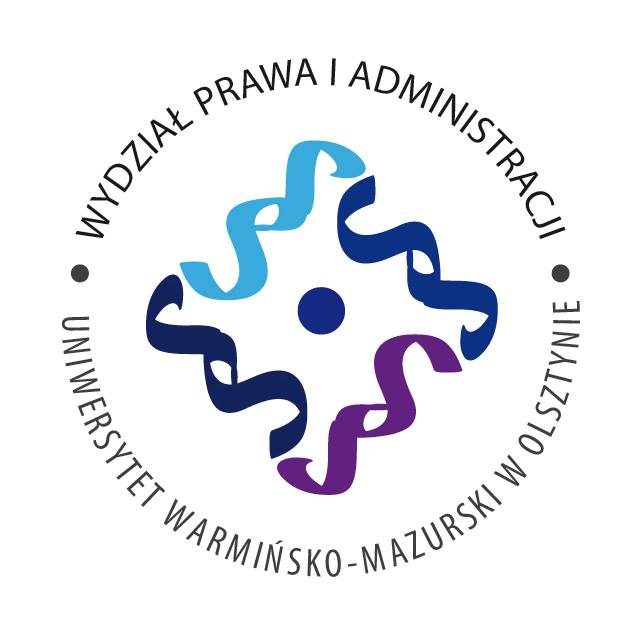 ZGŁOSZENIE TYTUŁU PRACY LICENCJACKIEJRok akademicki 2018/2019Obrona 2018/2019Nazwisko i imię studenta: ............................................................................................................Nr albumu: ........................Kierunek:   BEZPIECZEŃSTWO  WEWNĘTRZNE I stopieńForma studiów:  stacjonarne/niestacjonarne*Nazwisko i imię promotora: .........................................................................................................Tytuł pracy licencjackiej: ...................................................................................................................................................... ..............................................................................................................................................................................................................................................................................................................  					Streszczenie pracyCzęść teoretyczna............................................................................................................................................................................................................................................................................................................. .......................................................................................................................................................Część badawcza...................................................................................................................................................... .............................................................................................................................................................................................................................................................................................................. Podpis studenta: .................................................................  Data:............................................. Podpis promotora: .................................................................................................   *     niepotrzebne skreślić